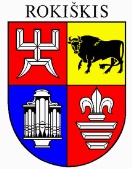 ROKIŠKIO RAJONO SAVIVALDYBĖS TARYBASPRENDIMASDĖL NAUDOJAMO KITOS PASKIRTIES VALSTYBINĖS ŽEMĖS SKLYPO, ESANČIO ROKIŠKYJE, MIKĖNO GATVĖJE, 0,0632 HA DALIES NUOMOS 2024 m. balandžio 25 d. Nr. TS-130RokiškisVadovaudamasi Lietuvos Respublikos vietos savivaldos įstatymo 7 straipsnio 9 punktu, 15 straipsnio 2 dalies 20 punktu, 63 straipsnio 4 dalimi, Lietuvos Respublikos žemės įstatymo 7 straipsnio 1 dalies 2 punktu, 9 straipsnio 1 dalies 1 punktu, 3 dalimi, 6 dalies 1 punktu, Kitos paskirties valstybinės žemės sklypų pardavimo ir nuomos taisyklių, patvirtintų Lietuvos Respublikos Vyriausybės 1999 m. kovo 9 d. nutarimu Nr. 260 „Dėl kitos paskirties valstybinės žemės sklypų pardavimo ir nuomos“ (Lietuvos Respublikos Vyriausybės 2024 m. kovo 27 d. nutarimo Nr. 210 redakcija), 13.1 papunkčiu, 35, 44 punktais, statybos techninio reglamento STR 1.12.06:2002 „Statinio naudojimo paskirtis ir gyvavimo trukmė“, patvirtinto Lietuvos Respublikos aplinkos ministro 2002 m. spalio 30 d. įsakymu Nr. 565 „Dėl statybos techninio reglamento STR 1.12.06:2002 „Statinio naudojimo paskirtis ir gyvavimo trukmė“ patvirtinimo“, atsižvelgdama į (duomenys neskelbiami) 2024 m. kovo 5 d. prašymą, Rokiškio rajono savivaldybės taryba nusprendžia:1. Išnuomoti 0,1436 ha ploto kitos paskirties valstybinės žemės sklypo (kadastro Nr. (duomenys neskelbiami) unikalus Nr. (duomenys neskelbiami)), esančio Rokiškyje, Mikėno g. (duomenys neskelbiami), 0,0632 ha dalį.2. Nustatyti, kad žemės sklypo dalis išnuomojama septynerių (7) metų laikotarpiui, skaičiuojant nuo sutarties sudarymo dienos.3. Pritarti valstybinės žemės nuomos sutarties projektui, kuris yra neatskiriamoji šio sprendimo dalis (pridedama).Sprendimas per vieną mėnesį gali būti skundžiamas Lietuvos administracinių ginčų komisijos Panevėžio apygardos skyriui adresu Respublikos g. 62, Panevėžys, Lietuvos Respublikos ikiteisminio administracinių ginčų nagrinėjimo tvarkos įstatymo nustatyta tvarka.Savivaldybės meras                         Ramūnas Godeliauskas